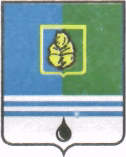 ПОСТАНОВЛЕНИЕАДМИНИСТРАЦИИ  ГОРОДА  КОГАЛЫМАХанты-Мансийского автономного округа - ЮгрыОт «27»    ноября  2014 г.                                       		 №3123Об утверждении муниципального задания Муниципальному бюджетному учреждению «Молодёжный комплексный центр «Феникс» на выполнение муниципальных услуг (работ)на 2014 год  и плановый период 2015 и  2016 годовВ соответствии с пунктами 3,4 статьи 69.2 Бюджетного кодекса Российской Федерации, Федеральным законом от 12.01.1996 №7-ФЗ                    «О некоммерческих организациях», статьёй 16 Федерального закона                     от 06.10.2003 №131-ФЗ «Об общих принципах организации местного самоуправления в Российской Федерации», постановлением Администрации города Когалыма от 11.08.2011 №2038 «О порядке формирования и финансового обеспечения выполнения муниципального задания в отношении муниципальных бюджетных и автономных учреждений города Когалыма», постановлением Администрации города Когалыма от 12.02.2014 №240                   «Об определении муниципальных учреждений, подведомственных Администрации города Когалыма»: Утвердить муниципальное задание Муниципальному бюджетному учреждению «Молодёжный комплексный центр «Феникс» на выполнение муниципальных услуг (работ) на 2014 год и на плановый период 2015 и 2016 годов согласно приложению к настоящему постановлению.Настоящее постановление распространяет свое действие на правоотношения, возникшие с 01.07.2014.Управлению культуры, спорта и молодёжной политики Администрации города Когалыма (Л.А.Заремская) направить в юридическое управление Администрации города Когалыма текст постановления и приложение к нему, его реквизиты, сведения об источнике официального опубликования в порядке и сроки, предусмотренные распоряжением Администрации города Когалыма от 19.06.2013 №149-р «О мерах по формированию регистра муниципальных нормативных правовых актов Ханты-Мансийского автономного округа – Югры» для дальнейшего направления в Управление государственной регистрации нормативных правовых актов Аппарата Губернатора Ханты-Мансийского автономного округа – Югры.Опубликовать настоящее постановление и приложение к нему в  газете «Когалымский вестник» и разместить на официальном сайте Администрации города Когалыма в сети «Интернет» (www.admkogalym.ru).Контроль за выполнением постановления возложить на заместителя главы Администрации города Когалыма О.В.Мартынову.Исполняющий обязанности главы Администрации города Когалыма			    А.Е.ЗубовичСогласовано:зам. главы Администрации г.Когалыма			О.В.Мартыновапредседатель КФ						М.Г.Рыбачоки.о. начальника ЮУ	    					С.В.Панова	начальник УЭ							Е.Г.Загорскаяначальник УКСиМП                                        			Л.А.Заремскаяначальник ОФЭОиК					А.А.РябининаПодготовлено:спец.-эксперт ОМП УКСиМП					Н.М.БортэРазослать: О.В.Мартыновой, КФ, УЭ, ЮУ, КСП, УКСиМП, печатное издание, Сабуров, ОФЭОиК, МБУ «МКЦ «Феникс», прокуратура.Приложение к постановлению Администрации города Когалыма от 27.11.2014 №3123Муниципальное заданиеМуниципальному бюджетному учреждению«Молодёжный комплексный центр «Феникс» (далее  – Учреждение) на выполнение муниципальных услуг (работ)на 2014 год и плановый период 2015 и 2016 годовРАЗДЕЛ 11.	Наименование муниципальной услуги: «Предоставление услуги по организации досуга жителей города Когалыма посредством занятий в творческих коллективах, студиях, клубах по интересам».2. Потребители муниципальной услуги: физические лица (далее – получатель, участник клуба).3. Показатели, характеризующие объём и (или) качество оказываемой муниципальной услуги.3.1. Показатели, характеризующие объём (в натуральных показателях) оказываемой муниципальной услуги:3.2. Показатели, характеризующие качество оказываемой муниципальной услуги.4. Порядок оказания муниципальной услуги.4.1. Оказание муниципальной услуги осуществляется в соответствии с порядком, утвержденным постановлением Администрации города Когалыма от 12.10.2012 №2420 «Об утверждении Стандарта качества предоставления муниципальной услуги «Организация досуга жителей города Когалыма посредством занятий в творческих коллективах, студиях клубах по интересам».4.2. Муниципальное задание и отчёты о его исполнении, с учётом требований законодательства Российской Федерации о защите государственной тайны, размещаются на официальном сайте Администрации города Когалыма в сети «Интернет» (www.admkogalym.ru), в соответствии с действующим законодательством Российской Федерации.	4.3. Учреждение несёт ответственность за выполнение муниципального задания по объёму и качеству оказываемой муниципальной услуги.5. Предельные цены (тарифы) на оплату муниципальной услуги в случае, если законодательством Российской Федерации предусмотрено оказание соответствующей услуги на платной основе, либо порядок их установления5.1. Муниципальная услуга предоставляется получателям на безвозмездной основе. 6. Порядок контроля за исполнением муниципального задания, в том числе условия и порядок его досрочного прекращения.6.1. Контроль за исполнением муниципального задания осуществляется посредством процедур  внутреннего и внешнего контроля.6.2. Внутренний контроль за исполнением муниципального задания проводится руководителем Учреждения и его заместителями. Внутренний контроль за исполнением муниципального задания подразделяется на:1) оперативный контроль (по выявленным фактам и жалобам, касающимся качества предоставления муниципальной услуги);2) текущий контроль (проверка и анализ программ, положений, текущего и перспективного планирования клубов; анализ и оценка оформления документации клубов, анализ и оценка по итогам посещения занятий и мероприятий клубов; мониторинг численности участников клубов; мониторинг удовлетворённости качеством предоставляемой муниципальной услуги); 3) итоговый контроль (анализ деятельности клубов Учреждения по итогам года).6.3. Внешний контроль за исполнением муниципального задания осуществляет Управление культуры, спорта и молодёжной политики Администрации города Когалыма (далее – Управление) – начальник Управления, заместитель начальника Управления, начальник и специалисты отдела молодёжной политики Управления путём:1) проведения мониторинга основных показателей работы за определённый период;2) анализа обращений и жалоб граждан, поступивших в Управление, проведения по фактам обращений служебных расследований с привлечением соответствующих специалистов по выявленным нарушениям; 3) проведения контрольных мероприятий, в том числе: проверка и анализ программ, положений клубов; анализ и оценка по итогам посещения занятий, мероприятий, организованных клубами; проверка книги жалоб Учреждения на предмет фиксации в ней жалоб на качество услуг, а также факта принятия мер по жалобам; мониторинг удовлетворённости качеством и доступностью предоставляемой муниципальной услуги.6.4. Муниципальное задание может быть досрочно  прекращено (полностью или частично) в случаях:- реорганизации или ликвидации Учреждения;- в случаях, когда Учреждение не обеспечивает выполнения муниципального задания или имеются основания предполагать, что муниципальное задание не будет выполнено в полном объёме или в соответствии с иными установленными требованиями. О досрочном прекращении муниципального задания учредитель письменно уведомляет руководителя Учреждения не позднее, чем за 30 дней до дня вступления в силу решения о прекращении муниципального задания.7. Требования к отчётности об исполнении муниципального задания.7.1. Учреждение предоставляет в Управление отчёт об исполнении муниципального задания ежеквартально до 25 числа последнего месяца отчётного квартала согласно приложению 1 к муниципальному заданию на бумажном носителе и в электронном виде.8. Порядок изменения муниципального задания.8.1. Муниципальное задание может быть изменено в течение текущего финансового года в случаях:- изменения объёма бюджетных ассигнований и лимитов бюджетных обязательств, доведённых для финансового обеспечения выполнения муниципального задания;- изменения нормативных правовых актов Российской Федерации, Ханты-Мансийского автономного округа - Югры, муниципальных правовых актов города Когалыма, на основании которых было сформировано  муниципальное задание;- изменения численности потребителей услуг, спроса на услуги или иных условий оказания услуг, влияющих на объём и качество (в том числе на основании предложений Учреждения).8.2. Об изменении муниципального задания учредитель обязан письменно уведомить руководителя Учреждения не позднее, чем за 10 дней до дня вступления в силу решения об изменении муниципального задания.РАЗДЕЛ 21.	Наименование муниципальной услуги: «Предоставление услуги по организации досуга жителей города Когалыма посредством проведения мероприятий».2. Потребители муниципальной услуги: физические лица, юридические лица.3. Показатели, характеризующие качество и (или)  объём оказываемой муниципальной услуги.3.1. Показатели, характеризующие объём (в натуральных показателях) оказываемой муниципальной услуги.3.2. Показатели, характеризующие качество оказываемой услуги.4. Порядок оказания муниципальной услуги.Порядок оказания муниципальной услуги осуществляется в соответствии с постановлением Администрации города Когалыма от 12.10.2012 №2421 «Об утверждении Стандарта качества предоставления муниципальной услуги «Организация досуга жителей города Когалыма посредством проведения мероприятий на базе учреждений культуры и молодёжной политики».Муниципальное задание и отчёты о его исполнении, с учётом требований законодательства Российской Федерации о защите государственной тайны, размещается на официальном сайте Администрации города Когалыма в сети «Интернет» (www.admkogalym.ru), в соответствии с действующим законодательством Российской Федерации.Учреждение несёт ответственность за выполнение муниципального задания по объёму и качеству оказываемой муниципальной услуги.5. Предельные цены (тарифы) на оплату муниципальной услуги в случае, если законодательством Российской Федерации предусмотрено оказание соответствующей услуги на платной основе, либо порядок их установления.5.1. Муниципальная услуга Учреждением предоставляется   потребителям на безвозмездной основе. 6. Порядок контроля за исполнением муниципального задания, в том числе условия и порядок его досрочного прекращения.6.1. Контроль за исполнением муниципального задания осуществляется посредством процедур  внутреннего и внешнего контроля.6.2. Внутренний контроль за исполнением муниципального задания проводится руководителем Учреждения и его заместителями. Внутренний контроль подразделяется на:1) оперативный контроль (по выявленным фактам и жалобам, касающимся качества предоставления муниципальной услуги);2) текущий контроль, в том числе: контроль организации, подготовки и проведения мероприятий; анализ и оценка проведённого мероприятия; проверка и анализ программ деятельности летних дворовых площадок; передвижной группы аниматоров;3) итоговый контроль (анализ деятельности Учреждения по результатам года). 6.3. Внешний контроль за исполнением муниципального задания осуществляет Управление (начальник Управления, заместитель начальника Управления, начальник и  специалисты отдела молодёжной политики) путём:1) проведения мониторинга основных показателей работы за определённый период;2) анализа обращений и жалоб граждан в Управление, проведение по фактам обращений служебных расследований с привлечением соответствующих специалистов по выявленным нарушениям;3) проведения контрольных мероприятий, в том числе: проверка и анализ документационного оформления деятельности Учреждения; проверка и согласование сценариев, положений городских и окружных мероприятий;  проверка и анализ программ деятельности летних дворовых площадок;  программы деятельности передвижной группы аниматоров, посещение репетиций городских и окружных мероприятий, посещение летних дворовых площадок, площадок работы передвижной группы аниматоров; анализ и оценка проведённых мероприятий и других мероприятий; проверка книги жалоб Учреждения на предмет фиксации в ней жалоб на качество услуг, а также факт принятия мер по жалобам.6.4. Муниципальное задание может быть досрочно  прекращено (полностью или частично) в случаях:- реорганизации или ликвидации Учреждения;- в случаях, когда Учреждение не обеспечивает выполнения муниципального задания или имеются основания предполагать, что муниципальное задание не будет выполнено в полном объёме или в соответствии с иными установленными требованиями. О досрочном прекращении муниципального задания учредитель письменно уведомляет руководителя Учреждения не позднее, чем за 30 дней до дня вступления в силу решения о прекращении муниципального задания.7. Требования к отчётности об исполнении муниципального задания.7.1. Учреждение предоставляет в Управление отчёт об исполнении муниципального задания ежеквартально до 25 числа последнего месяца отчётного квартала согласно приложению 1 к муниципальному заданию на бумажном носителе и в электронном виде.8.  Порядок изменения муниципального задания.8.1. Муниципальное задание может быть изменено в течение текущего финансового года в случаях:- изменения объёма бюджетных ассигнований и лимитов бюджетных обязательств, доведённых для финансового обеспечения выполнения муниципального задания;- изменения нормативных правовых актов Российской Федерации, Ханты - Мансийского автономного округа - Югры, муниципальных правовых актов города Когалыма, на основании которых было сформировано  муниципальное задание;- изменения численности потребителей услуг, спроса на услуги или иных условий оказания услуг, влияющих на объём и качество (в том числе на основании предложений Учреждения).8.2. Об изменении муниципального задания учредитель обязан письменно уведомить руководителя Учреждения не позднее, чем за 10 дней до дня вступления в силу решения об изменении муниципального задания.РАЗДЕЛ 31.  Наименование муниципальной услуги: «Предоставление консультаций правового характера несовершеннолетним гражданам и их законным представителям в области защиты прав и законных интересов несовершеннолетних граждан».2. Потребители муниципальной услуги: физические лица – несовершеннолетние граждане Российской Федерации, находящиеся на территории муниципального образования город Когалым, а также их законные представители (родители, опекуны, попечители) (далее – потребители).3. Показатели, характеризующие объём и качество оказываемой муниципальной услуги3.1. Показатели, характеризующие объём (в натуральных показателях) оказываемой муниципальной услуги.3.2. Показатели, характеризующие качество оказываемой муниципальной услуги.4. Порядок оказания муниципальной услуги.Порядок оказания муниципальной услуги осуществляется в соответствии с постановлением Администрации города Когалыма от 12.10.2012 №2424 «Об утверждении стандарта качества предоставления муниципальной услуги «Предоставление консультаций правового характера несовершеннолетним гражданам и их законным представителям в области защиты прав и законных интересов несовершеннолетних граждан».Муниципальное задание и отчёты о его исполнении, с учётом требований законодательства Российской Федерации о защите государственной тайны, размещается на официальном сайте Администрации города Когалыма в сети «Интернет» (www.admkogalym.ru), в соответствии с действующим законодательством Российской Федерации.	Учреждение несёт ответственность за выполнение муниципального задания по объёму и качеству оказываемой муниципальной услуги.Предельные цены (тарифы) на оплату муниципальной услуги в случае, если законодательством Российской Федерации предусмотрено оказание соответствующей услуги на платной основе, либо порядок их установления. Муниципальная услуга Учреждением предоставляется потребителям на безвозмездной основе. 6. Порядок контроля за исполнением муниципального задания, в том числе условия и порядок его досрочного прекращения.6.1. Контроль за исполнением муниципального задания осуществляется посредством процедур  внутреннего и внешнего контроля.6.2. Внутренний контроль за исполнением муниципального задания проводится руководителем Учреждения и его заместителями. Внутренний контроль подразделяется на:1) оперативный контроль (по выявленным фактам и жалобам, касающимся качества предоставления муниципальной услуги);2) текущий контроль: контроль организации, подготовки и проведения мероприятий; анализ и оценка проведённого мероприятия; проверка и анализ программы деятельности ювенальной службы;3) итоговый контроль (анализ деятельности  ювенальной службы по результатам года).6.3. Внешний контроль за исполнением муниципального задания осуществляет Управление (начальник Управления, заместитель начальника Управления, начальник и специалисты отдела молодёжной политики) путём:1) проведения мониторинга основных показателей работы за определённый период;2) анализа обращений и жалоб граждан в Управление, проведение по фактам обращений служебных расследований с привлечением соответствующих специалистов по выявленным нарушениям;3) проведения контрольных мероприятий, в том числе: проверка документационного обеспечения деятельности ювенальной службы; анализ и оценка мероприятий, встреч, лекций, бесед, проводимых специалистом ювенальной службы; проверка книги жалоб Учреждения на предмет фиксации в ней жалоб на качество муниципальной услуги, а также факта принятия мер по жалобам.6.4. Муниципальное задание может быть досрочно  прекращено (полностью или частично) в случаях:- реорганизации или ликвидации Учреждения;- в случаях, когда Учреждение не обеспечивает выполнения муниципального задания или имеются основания предполагать, что муниципальное задание не будет выполнено в полном объёме или в соответствии с иными установленными требованиями. О досрочном прекращении муниципального задания учредитель письменно уведомляет руководителя Учреждения не позднее, чем за 30 дней до дня вступления в силу решения о прекращении муниципального задания.7. Требования к отчётности об исполнении муниципального задания.7.1. Учреждение предоставляет в Управление отчёт об исполнении муниципального задания ежеквартально до 25 числа последнего месяца отчётного квартала согласно приложению 1 к муниципальному заданию на бумажном носителе и в электронном виде.8.  Порядок изменения муниципального задания.8.1. Муниципальное задание может быть изменено в течение текущего финансового года в случаях:- изменения объёма бюджетных ассигнований и лимитов бюджетных обязательств, доведённых для финансового обеспечения выполнения муниципального задания;- изменения нормативных правовых актов Российской Федерации, Ханты-Мансийского автономного округа - Югры, муниципальных правовых актов города Когалыма, на основании которых было сформировано  муниципальное задание;- изменения численности потребителей услуг, спроса на услуги или иных условий оказания услуг, влияющих на объём и качество (в том числе на основании предложений Учреждения).8.2. Об изменении муниципального задания учредитель обязан письменно уведомить руководителя Учреждения не позднее, чем за 10 дней до дня вступления в силу решения об изменении муниципального задания.РАЗДЕЛ 4Наименование муниципальной услуги: «Организация временного трудоустройства несовершеннолетних граждан в возрасте от 14 до 18 лет в свободное от учёбы время».Потребители муниципальной услуги: - в виде консультаций по вопросам трудоустройства – несовершеннолетние граждане в возрасте от 14 до 18 лет, проживающие в городе Когалыме, а также их родители (законные представители);- в виде трудовой занятости – несовершеннолетние граждане в возрасте от 14 до 18 лет, проживающие в городе Когалыме.3. Показатели, характеризующие объём и (или) качество  оказываемой муниципальной услуги.3.1. Показатели, характеризующие объём (в натуральных показателях) оказываемой муниципальной услуги.3.2. Показатели, характеризующие качество оказываемой муниципальной услуги.4. Порядок оказания муниципальной услуги.Порядок оказания муниципальной услуги осуществляется в соответствии с постановлением Администрации города Когалыма от 12.10.2012 №2423 «Об утверждении стандарта качества предоставления муниципальной услуги « Организация временного трудоустройства несовершеннолетних граждан в возрасте от 14 до 18 лет в свободное от учёбы время».Муниципальное задание и отчёты о его исполнении, с учётом требований законодательства Российской Федерации о защите государственной тайны, размещается на официальном сайте Администрации города Когалыма в сети «Интернет» (www.admkogalym.ru), в соответствии с действующим законодательством Российской Федерации.	Учреждение несёт ответственность за выполнение муниципального задания по объёму и качеству оказываемой муниципальной услуги. Предельные цены (тарифы) на оплату муниципальной услуги в случае, если законодательством Российской Федерации предусмотрено оказание соответствующей услуги на платной основе, либо порядок их установления.5..1. Муниципальная услуга Учреждением предоставляется потребителям на безвозмездной основе. Порядок контроля за исполнением муниципального задания, в том числе условия и порядок его досрочного прекращения.Контроль за исполнением муниципального задания осуществляется посредством процедур  внутреннего и внешнего контроля.Внутренний контроль за исполнением муниципального задания проводится руководителем Учреждения и его заместителями.  Внутренний контроль подразделяется на:1) оперативный контроль (по выявленным фактам и жалобам, касающимся качества предоставления услуг);2) текущий контроль: общий контроль деятельности отдела по трудоустройству молодёжи Учреждения; выездной контроль организации деятельности трудовых бригад, дворовых площадок (не реже одного раза в неделю в летний период);3) итоговый контроль (анализ деятельности отдела по трудоустройству молодёжи Учреждения по итогам летнего периода, по итогам года). 6.3. Внешний контроль за исполнением муниципального задания осуществляет Управление (начальник Управления, заместитель начальника Управления, начальник и  специалисты отдела молодёжной политики) путём:1) проведения мониторинга основных показателей работы за определённый период;2) анализа обращений и жалоб граждан в Управление, проведение по фактам обращений служебных расследований с привлечением соответствующих специалистов по выявленным нарушениям;3) проведения контрольных мероприятий, в том числе: документарная проверка деятельности отдела по трудоустройству молодёжи Учреждения; выездной контроль организации деятельности трудовых бригад, проверка книги жалоб Учреждения на предмет фиксации в ней жалоб на качество муниципальной услуги, а также факта принятия мер по жалобам.6.4. Муниципальное задание может быть досрочно  прекращено (полностью или частично) в случаях:.- реорганизации или ликвидации Учреждения;- в случаях, когда Учреждение не обеспечивает выполнения муниципального задания или имеются основания предполагать, что муниципальное задание не будет выполнено в полном объёме или в соответствии с иными установленными требованиями. О досрочном прекращении муниципального задания учредитель письменно уведомляет руководителя Учреждения не позднее, чем за 30 дней до дня вступления в силу решения о прекращении муниципального задания.7. Требования к отчётности об исполнении муниципального задания.7.1. Учреждение предоставляет в Управление отчёт об исполнении муниципального задания ежеквартально до 25 числа последнего месяца отчётного квартала согласно приложению 1 к муниципальному заданию на бумажном носителе и в электронном виде.8.  Порядок изменения муниципального задания.8.1. Муниципальное задание может быть изменено в течение текущего финансового года в случаях:- изменения объёма бюджетных ассигнований и лимитов бюджетных обязательств, доведённых для финансового обеспечения выполнения муниципального задания;- изменения нормативных правовых актов Российской Федерации, Ханты-Мансийского автономного округа - Югры, муниципальных правовых актов города Когалыма, на основании которых было сформировано  муниципальное задание;- изменения численности потребителей услуг, спроса на услуги или иных условий оказания услуг, влияющих на объём и качество (в том числе на основании предложений Учреждения).8.2. Об изменении муниципального задания учредитель обязан письменно уведомить руководителя Учреждения не позднее, чем за 10 дней до дня вступления в силу решения об изменении муниципального задания.РАЗДЕЛ 5Наименование муниципальной услуги: «Организация временного трудоустройства безработных несовершеннолетних граждан в возрасте от 16 до 18 лет».Потребители муниципальной услуги: несовершеннолетние граждане в возрасте от 16 до 18 лет, проживающие в городе Когалыма, которые на момент заключения срочного трудового договора являются безработными, признанными в установленном порядке (далее – потребители).Показатели, характеризующие объём и (или) качество оказываемой муниципальной услуги.Показатели, характеризующие объём (в натуральных показателях) оказываемой муниципальной услуги.3.2. Показатели, характеризующие качество оказываемой муниципальной услуги.	4. Порядок оказания муниципальных услугПорядок оказания муниципальной услуги осуществляется в соответствии с постановлением Администрации города Когалыма от 12.10.2012 №2425 «Об утверждении стандарта качества предоставления муниципальной услуги « Организация временного трудоустройства безработных несовершеннолетних граждан в возрасте от 16 до 18 лет».Муниципальное задание и отчёты о его исполнении, с учётом требований законодательства Российской Федерации о защите государственной тайны, размещается на официальном сайте Администрации города Когалыма в сети Интернет (www.admkogalym.ru), в соответствии с действующим законодательством Российской Федерации.	Учреждение несёт ответственность за выполнение муниципального задания по объёму и качеству оказываемой муниципальной услуги. Предельные цены (тарифы) на оплату муниципальной услуги в случае, если законодательством Российской Федерации предусмотрено оказание соответствующей услуги на платной основе, либо порядок их установленияМуниципальная услуга Учреждением предоставляется потребителям на безвозмездной основе. Порядок контроля за исполнением муниципального задания, в том числе условия и порядок его досрочного прекращения.Контроль за исполнением муниципального задания осуществляется посредством процедур  внутреннего и внешнего контроля.Внутренний контроль за исполнением муниципального задания проводится руководителем Учреждения и его заместителями. Внутренний контроль подразделяется на:1) оперативный контроль (по выявленным фактам и жалобам, касающимся качества предоставления услуг);2) текущий контроль: общий контроль деятельности отдела по трудоустройству молодёжи Учреждения; контроль организации предоставления муниципальной услуги;3) итоговый контроль (анализ деятельности отдела по трудоустройству молодёжи Учреждения по организации предоставления муниципальной услуги по итогам года). 6.3. Внешний контроль за исполнением муниципального задания осуществляет Управление (начальник Управления, заместитель начальника Управления, начальник и  специалисты отдела молодёжной политики) путём:1) проведения мониторинга основных показателей работы за определённый период;2) анализа обращений и жалоб граждан в Управление, проведение по фактам обращений служебных расследований с привлечением соответствующих специалистов по выявленным нарушениям;3) проведения контрольных мероприятий, в том числе: документарная проверка деятельности отдела по трудоустройству молодёжи Учреждения; проверка книги жалоб Учреждения на предмет фиксации в ней жалоб на качество муниципальной услуги, а также факта принятия мер по жалобам.6.4. Муниципальное задание может быть досрочно  прекращено (полностью или частично) в случаях:- реорганизации или ликвидации Учреждения;- в случаях, когда Учреждение не обеспечивает выполнения муниципального задания или имеются основания предполагать, что муниципальное задание не будет выполнено в полном объёме или в соответствии с иными установленными требованиями. О досрочном прекращении муниципального задания учредитель письменно уведомляет руководителя Учреждения не позднее, чем за 30 дней до дня вступления в силу решения о прекращении муниципального задания.7. Требования к отчётности об исполнении муниципального задания.7.1. Учреждение предоставляет в Управление отчёт об исполнении муниципального задания ежеквартально до 25 числа последнего месяца отчётного квартала согласно приложению 1 к муниципальному заданию на бумажном носителе и в электронном виде.8.  Порядок изменения муниципального задания.8.1. Муниципальное задание может быть изменено в течение текущего финансового года в случаях:- изменения объёма бюджетных ассигнований и лимитов бюджетных обязательств, доведённых для финансового обеспечения выполнения муниципального задания;- изменения нормативных правовых актов Российской Федерации, Ханты -Мансийского автономного округа - Югры, муниципальных правовых актов города Когалыма, на основании которых было сформировано  муниципальное задание;- изменения численности потребителей услуг, спроса на услуги или иных условий оказания услуг, влияющих на объём и качество (в том числе на основании предложений Учреждения).8.2. Об изменении муниципального задания учредитель обязан письменно уведомить руководителя Учреждения не позднее, чем за 10 дней до дня вступления в силу решения об изменении муниципального задания.РАЗДЕЛ 6 Наименование муниципальной услуги: «Организация временного трудоустройства несовершеннолетних граждан в возрасте от 14 до 18 лет в течение учебного года».Потребители муниципальной услуги: несовершеннолетние граждане в возрасте от 14 до 18 лет, проживающие в городе Когалыме и на момент заключения срочного трудового договора состоящие на учёте в Казённом учреждении Ханты-Мансийского автономного округа - Югры «Когалымский центр занятости населения» в целях поиска подходящей работы.3. Показатели, характеризующие объём и (или) качество оказываемой муниципальной услуги.3.1. Показатели, характеризующие объём (в натуральных показателях) оказываемой муниципальной услуги.3.2. Показатели, характеризующие качество оказываемой муниципальной услуги.4. Порядок оказания муниципальной услуги.4.1. Порядок оказания муниципальной услуги осуществляется в соответствии с постановлением Администрации города Когалыма от 12.10.2012 №2425 «Об утверждении стандарта качества предоставления муниципальной услуги «Организация временного трудоустройства несовершеннолетних граждан в возрасте от 14 до 18 лет в течение учебного года».4.2. Муниципальное задание и отчёты о его исполнении, с учётом требований законодательства Российской Федерации о защите государственной тайны, размещается на официальном сайте Администрации города Когалыма в сети «Интернет» (www.admkogalym.ru), в соответствии с действующим законодательством Российской Федерации.4.3. Учреждение несёт ответственность за выполнение муниципального задания по объёму и качеству оказываемой муниципальной услуги.5. Предельные цены (тарифы) на оплату муниципальной услуги в случае, если законодательством Российской Федерации предусмотрено оказание соответствующей услуги на платной основе, либо порядок их установления.5.1. Муниципальная услуга Учреждением предоставляется потребителям на безвозмездной основе. 6. Порядок контроля за исполнением муниципального задания, в том числе условия и порядок его досрочного прекращения.6.2. Внутренний контроль за исполнением муниципального задания проводится руководителем Учреждения и его заместителями.  Внутренний контроль подразделяется на:1) оперативный контроль (по выявленным фактам и жалобам, касающимся качества предоставления услуг);2) текущий контроль: общий контроль деятельности отдела по трудоустройству молодёжи Учреждения; контроль организации предоставления муниципальной услуги;3) итоговый контроль (анализ деятельности отдела по трудоустройству молодёжи Учреждения по организации предоставления муниципальной услуги по итогам года). 	6.3. Внешний контроль за исполнением муниципального задания осуществляет Управление (начальник Управления, заместитель начальника Управления, начальник и  специалисты отдела молодёжной политики) путём:1) проведения мониторинга основных показателей работы за определённый период;2) анализа обращений и жалоб граждан в Управление, проведение по фактам обращений служебных расследований с привлечением соответствующих специалистов по выявленным нарушениям;3) проведения контрольных мероприятий, в том числе: документарная проверка деятельности отдела по трудоустройству молодёжи Учреждения; проверка книги жалоб Учреждения на предмет фиксации в ней жалоб на качество услуг, а также факта принятия мер по жалобам.6.4. Муниципальное задание может быть досрочно  прекращено (полностью или частично) в случаях:- реорганизации или ликвидации Учреждения;- в случаях, когда Учреждение не обеспечивает выполнения муниципального задания или имеются основания предполагать, что муниципальное задание не будет выполнено в полном объёме или в соответствии с иными установленными требованиями. О досрочном прекращении муниципального задания учредитель письменно уведомляет руководителя Учреждения не позднее, чем за 30 дней до дня вступления в силу решения о прекращении муниципального задания.7. Требования к отчётности об исполнении муниципального задания.7.1. Учреждение предоставляет в Управление отчёт об исполнении муниципального задания ежеквартально до 25 числа последнего месяца отчётного квартала согласно приложению 2 к муниципальному заданию на бумажном носителе и в электронном виде.8.  Порядок изменения муниципального задания.8.1. Муниципальное задание может быть изменено в течение текущего финансового года в случаях:- изменения объёма бюджетных ассигнований и лимитов бюджетных обязательств, доведённых для финансового обеспечения выполнения муниципального задания;- изменения нормативных правовых актов Российской Федерации, Ханты-Мансийского автономного округа - Югры, муниципальных правовых актов города Когалыма, на основании которых было сформировано  муниципальное задание;- изменения численности потребителей услуг, спроса на услуги или иных условий оказания услуг, влияющих на объём и качество (в том числе на основании предложений Учреждения).8.2. Об изменении муниципального задания учредитель обязан письменно уведомить руководителя Учреждения не позднее, чем за 10 дней до дня вступления в силу решения об изменении муниципального задания.Приложение 1к  муниципальному заданию Муниципальному бюджетному учреждению«Молодёжный комплексный центр «Феникс»на выполнение муниципальных услуг (работ)на 2014 год  и плановый период 2015 и  2016 годовФормы отчётности об исполнении муниципального заданияМуниципальному бюджетному учреждению«Молодёжный комплексный центр «Феникс»на выполнение муниципальных услуг (работ)на 2014 год  и плановый период 2015 и  2016 годовОтчёт об исполнении муниципального задания за ___________ _______________________________________________________(наименование учреждения)Отчёт об исполнении муниципальной услуги по организации досуга жителей города Когалыма посредством занятий в творческих коллективах, студиях, клубах по интересам.1.1.1.2.Отчёт об исполнении муниципальной услуги по организации досуга жителей города Когалыма посредством проведения мероприятий.2.2.Отчёт об исполнении муниципальной услуги по предоставлению консультаций правового характера несовершеннолетним гражданам и их законным представителям в области защиты прав и законных интересов несовершеннолетних граждан.Отчёт об исполнении муниципальной услуги по организации временного трудоустройства несовершеннолетних граждан в возрасте от 14 до 18 лет в свободное от учёбы время.Отчёт об исполнении муниципальной услуги по организации временного трудоустройства безработных несовершеннолетних граждан в возрасте от 16 до 18 лет.Отчёт об исполнении муниципальной услуги по организации временного трудоустройства несовершеннолетних граждан в возрасте от 14 до 18 лет в течение учебного года.Приложение 2 к  муниципальному заданию Муниципальному бюджетному учреждению«Молодёжный комплексный центр «Феникс»на выполнение муниципальных услуг (работ)на 2014 год и плановый период 2015 и  2016 годов Список мероприятий в соответствии показателями, характеризующими объём муниципальной услуги«Предоставление услуги по организации досуга жителей города Когалыма посредством проведения мероприятий» в рамкахмуниципального задания Муниципальному бюджетному учреждению«Молодёжный комплексный центр «Феникс» (далее – Учреждение) на выполнение муниципальных услуг (работ)на 2014 год  и плановый период 2015 и  2016 годов№, п/пНаименование показателяЕдиница измеренияЗначения показателей объёма муниципальной услугиЗначения показателей объёма муниципальной услугиЗначения показателей объёма муниципальной услугиЗначения показателей объёма муниципальной услугиЗначения показателей объёма муниципальной услуги№, п/пНаименование показателяЕдиница измерения2012 год2013 год2014 год2015 год2016 годКоличество действующих  клубных формирований (далее - клубов) Учрежденияединиц89121212Количество групповых занятий в год в клубезанятий216216216216216Количество  индивидуальных занятий в год в клубезанятий-108108108108Общее количество занятий в год (групповых и индивидуальных) в клубезанятий-324324324324Минимальное количество групп в клубеединиц22222Минимальное количество участников в клубечеловек2424242424Общее количество  участников клубовчеловек192216216216216№, п/пНаименование показателяЕдиница измеренияЗначения показателей объёма муниципальной услугиЗначения показателей объёма муниципальной услугиЗначения показателей объёма муниципальной услугиЗначения показателей объёма муниципальной услугиЗначения показателей объёма муниципальной услуги№, п/пНаименование показателяЕдиница измерения2012 год2013 год2014 год2015 год2016 годСохраняемость  количественного состава в каждом клубе%70%70%80%80%80%Информированность населения о деятельности Учреждения, каждого клуба посредством информационных материаловединиц1618242424Количество жалоб на качество предоставляемой муниципальной услугиединиц00000Обеспечение безопасности участников клубов -Помещения Учреждения по размерам и состоянию должны соответствовать санитарно-гигиеническим нормам, правилам противопожарной безопасности, правилам безопасности труда и быть защищены от воздействия факторов, отрицательно влияющих на качество предоставляемой муниципальной услуги, обязательно наличие в исправном состоянии кнопки вызова полицииПомещения Учреждения по размерам и состоянию должны соответствовать санитарно-гигиеническим нормам, правилам противопожарной безопасности, правилам безопасности труда и быть защищены от воздействия факторов, отрицательно влияющих на качество предоставляемой муниципальной услуги, обязательно наличие в исправном состоянии кнопки вызова полицииПомещения Учреждения по размерам и состоянию должны соответствовать санитарно-гигиеническим нормам, правилам противопожарной безопасности, правилам безопасности труда и быть защищены от воздействия факторов, отрицательно влияющих на качество предоставляемой муниципальной услуги, обязательно наличие в исправном состоянии кнопки вызова полицииПомещения Учреждения по размерам и состоянию должны соответствовать санитарно-гигиеническим нормам, правилам противопожарной безопасности, правилам безопасности труда и быть защищены от воздействия факторов, отрицательно влияющих на качество предоставляемой муниципальной услуги, обязательно наличие в исправном состоянии кнопки вызова полицииПомещения Учреждения по размерам и состоянию должны соответствовать санитарно-гигиеническим нормам, правилам противопожарной безопасности, правилам безопасности труда и быть защищены от воздействия факторов, отрицательно влияющих на качество предоставляемой муниципальной услуги, обязательно наличие в исправном состоянии кнопки вызова полиции№, п/пНаименование показателяЕдиница  измеренияЗначения показателей объёма муниципальной услугиЗначения показателей объёма муниципальной услугиЗначения показателей объёма муниципальной услугиЗначения показателей объёма муниципальной услугиЗначения показателей объёма муниципальной услуги№, п/пНаименование показателяЕдиница  измерения2012 год2013 год2014 год2015 год2016 годКоличество мероприятий городского, окружного уровней, организованных Учреждениеммероприятий1625282525Количество мероприятий, проведённых на уровне Учреждениямероприятий1316191919Количество городских, окружных, региональных и всероссийских мероприятий, участие в которых организовано  Учреждением мероприятий119111312Общее количество посетителей мероприятий городского, окружного уровня, организованных Учреждениемчеловек2 2353 375 5 1204 5704 570Количество дворовых площадок, организованных в летний периодединиц6 6 6 66Общее количество посетителей дворовых площадок, организованных в летний периодчеловек5 5005 5006 5006 8006 800№, п/пНаименование показателяЕдиница  измеренияЗначения показателей объёма муниципальной услугиЗначения показателей объёма муниципальной услугиЗначения показателей объёма муниципальной услугиЗначения показателей объёма муниципальной услугиЗначения показателей объёма муниципальной услуги№, п/пНаименование показателяЕдиница  измерения2012 год2013 год2014 год2015 год2016 годСредняя посещаемость мероприятий (высчитывается по формуле П: (К*С))*100, где П – количество фактических посетителей мероприятий городского, окружного уровня за год, К- среднее количество запланированных посетителей на одно мероприятие городского, окружного уровня, С – количество мероприятий городского, окружного уровня в год)%90%90%90%90%90%Информированность населения о планируемом мероприятии и об итогах его проведения  посредством информационных материаловединиц4042565050Количество жалоб на качество предоставляемой муниципальной услугиединиц00000Безопасность во время проведения мероприятий-Помещения Учреждения по размерам и состоянию должны соответствовать требованиям санитарно-гигиенических норм и правил, правил противопожарной безопасности, безопасности труда и быть защищены от воздействия факторов, отрицательно влияющих на качество предоставляемой услуги, обязательно наличие в исправном состоянии кнопки вызова милиции, наличие сторожа, согласно графику работы, наличие паспорта антитеррористической защищённости УчрежденияПомещения Учреждения по размерам и состоянию должны соответствовать требованиям санитарно-гигиенических норм и правил, правил противопожарной безопасности, безопасности труда и быть защищены от воздействия факторов, отрицательно влияющих на качество предоставляемой услуги, обязательно наличие в исправном состоянии кнопки вызова милиции, наличие сторожа, согласно графику работы, наличие паспорта антитеррористической защищённости УчрежденияПомещения Учреждения по размерам и состоянию должны соответствовать требованиям санитарно-гигиенических норм и правил, правил противопожарной безопасности, безопасности труда и быть защищены от воздействия факторов, отрицательно влияющих на качество предоставляемой услуги, обязательно наличие в исправном состоянии кнопки вызова милиции, наличие сторожа, согласно графику работы, наличие паспорта антитеррористической защищённости УчрежденияПомещения Учреждения по размерам и состоянию должны соответствовать требованиям санитарно-гигиенических норм и правил, правил противопожарной безопасности, безопасности труда и быть защищены от воздействия факторов, отрицательно влияющих на качество предоставляемой услуги, обязательно наличие в исправном состоянии кнопки вызова милиции, наличие сторожа, согласно графику работы, наличие паспорта антитеррористической защищённости УчрежденияПомещения Учреждения по размерам и состоянию должны соответствовать требованиям санитарно-гигиенических норм и правил, правил противопожарной безопасности, безопасности труда и быть защищены от воздействия факторов, отрицательно влияющих на качество предоставляемой услуги, обязательно наличие в исправном состоянии кнопки вызова милиции, наличие сторожа, согласно графику работы, наличие паспорта антитеррористической защищённости Учреждения№, п/пНаименование показателяЕдиница измеренияЗначения показателей объёма муниципальной услугиЗначения показателей объёма муниципальной услугиЗначения показателей объёма муниципальной услугиЗначения показателей объёма муниципальной услугиЗначения показателей объёма муниципальной услуги№, п/пНаименование показателяЕдиница измерения2012 год2013 год2014 год2015 год2016 годКоличество тематических мероприятий, встреч, лекций, беседединиц1416171717Минимальное количество индивидуальных консультаций  потребителям муниципальной услуги в области защиты прав и законных интересов несовершеннолетних граждан единиц5560657070Количество подготовленных и распространённых информационных материалов по деятельности ювенальной службы (буклеты, флаеры, листовки и т.д.)единиц35556№Наименование показателяЕдиница измеренияЕдиница измеренияЗначения показателей объёма муниципальной услугиЗначения показателей объёма муниципальной услугиЗначения показателей объёма муниципальной услугиЗначения показателей объёма муниципальной услугиЗначения показателей объёма муниципальной услуги№Наименование показателяЕдиница измеренияЕдиница измерения2012 год2013 год2014 год2015 год2016 годИнформированность  жителей города Когалыма о деятельности ювенальной службы, о планируемом мероприятии и об итогах его проведения  посредством информационных материалов (в том числе ведение странички в социальной сети Интернет)единицединиц1517181818Количество жалоб на качество предоставляемой муниципальной услугиединицединиц00000Безопасность во время проведения мероприятий-Помещения Учреждения по размерам и состоянию должны соответствовать  санитарно-гигиеническим нормам, правилам противопожарной безопасности, правилам безопасности труда и быть защищены от воздействия факторов, отрицательно влияющих на качество предоставляемой муниципальной услугиПомещения Учреждения по размерам и состоянию должны соответствовать  санитарно-гигиеническим нормам, правилам противопожарной безопасности, правилам безопасности труда и быть защищены от воздействия факторов, отрицательно влияющих на качество предоставляемой муниципальной услугиПомещения Учреждения по размерам и состоянию должны соответствовать  санитарно-гигиеническим нормам, правилам противопожарной безопасности, правилам безопасности труда и быть защищены от воздействия факторов, отрицательно влияющих на качество предоставляемой муниципальной услугиПомещения Учреждения по размерам и состоянию должны соответствовать  санитарно-гигиеническим нормам, правилам противопожарной безопасности, правилам безопасности труда и быть защищены от воздействия факторов, отрицательно влияющих на качество предоставляемой муниципальной услугиПомещения Учреждения по размерам и состоянию должны соответствовать  санитарно-гигиеническим нормам, правилам противопожарной безопасности, правилам безопасности труда и быть защищены от воздействия факторов, отрицательно влияющих на качество предоставляемой муниципальной услугиПомещения Учреждения по размерам и состоянию должны соответствовать  санитарно-гигиеническим нормам, правилам противопожарной безопасности, правилам безопасности труда и быть защищены от воздействия факторов, отрицательно влияющих на качество предоставляемой муниципальной услугиОбеспечение условий для осуществления приёма  потребителей в рамках предоставления муниципальной услуги-Места для проведения приёма граждан оборудуются стульями, столами, обеспечиваются канцелярскими принадлежностями для написания письменных обращений, информационным стендом.Для ожидания гражданам отводится специальное место, оборудованное стульями. В Учреждении предусматривается оборудование доступных мест общественного пользования (туалетов)Места для проведения приёма граждан оборудуются стульями, столами, обеспечиваются канцелярскими принадлежностями для написания письменных обращений, информационным стендом.Для ожидания гражданам отводится специальное место, оборудованное стульями. В Учреждении предусматривается оборудование доступных мест общественного пользования (туалетов)Места для проведения приёма граждан оборудуются стульями, столами, обеспечиваются канцелярскими принадлежностями для написания письменных обращений, информационным стендом.Для ожидания гражданам отводится специальное место, оборудованное стульями. В Учреждении предусматривается оборудование доступных мест общественного пользования (туалетов)Места для проведения приёма граждан оборудуются стульями, столами, обеспечиваются канцелярскими принадлежностями для написания письменных обращений, информационным стендом.Для ожидания гражданам отводится специальное место, оборудованное стульями. В Учреждении предусматривается оборудование доступных мест общественного пользования (туалетов)Места для проведения приёма граждан оборудуются стульями, столами, обеспечиваются канцелярскими принадлежностями для написания письменных обращений, информационным стендом.Для ожидания гражданам отводится специальное место, оборудованное стульями. В Учреждении предусматривается оборудование доступных мест общественного пользования (туалетов)Места для проведения приёма граждан оборудуются стульями, столами, обеспечиваются канцелярскими принадлежностями для написания письменных обращений, информационным стендом.Для ожидания гражданам отводится специальное место, оборудованное стульями. В Учреждении предусматривается оборудование доступных мест общественного пользования (туалетов)№, п/пНаименование показателяЕдиница измеренияЗначения показателей объёма муниципальной услугиЗначения показателей объёма муниципальной услугиЗначения показателей объёма муниципальной услугиЗначения показателей объёма муниципальной услугиЗначения показателей объёма муниципальной услуги№, п/пНаименование показателяЕдиница измерения2012 год2013 год2014 год2015 год2016 годКоличество организованных временных рабочих местединиц555555555555 555Количество человек, временно трудоустроенных в летний периодчеловек555555555555555Количество индивидуальных консультаций, оказанных несовершеннолетним гражданам и их законным представителям по вопросам трудоустройства (в том числе, по составлению резюме) единиц555555 593593593Количество подготовленной и распространённой тематической наглядной продукции профориентационного характера (буклеты, флаера, листовки и т.д.)единиц34555Количество экскурсий, тематических бесед, встреч и других мероприятий профориентационного характераединиц-89 99№, п/пНаименование показателяЕдиница измеренияЗначения показателей объёма муниципальной услугиЗначения показателей объёма муниципальной услугиЗначения показателей объёма муниципальной услугиЗначения показателей объёма муниципальной услугиЗначения показателей объёма муниципальной услуги№, п/пНаименование показателяЕдиница измерения2012 год2013 год2014 год2015 год2016 годИсполнение мероприятий муниципальной программы «Содействие занятости населения города Когалыма на 2014-2016 годы» %100100100100100Информированность населения о деятельности отдела по трудоустройству посредством информационных материаловединиц77777Своевременность и регулярность проведения консультаций по вопросам трудоустройства, экскурсий, тематических бесед,  встреч и других мероприятий профориентационного характера (согласно заявкам и предварительно составленному графику/плану)единиц8810 1111Количество жалоб на качество предоставляемой услугиединиц00000Безопасность во время проведения мероприятий-Помещения Учреждения по размерам и состоянию должны соответствовать требованиям санитарно-гигиенических норм и правил, правил противопожарной безопасности, безопасности труда и быть защищены от воздействия факторов, отрицательно влияющих на качество предоставляемой услуги, обязательно наличие в исправном состоянии кнопки вызова полиции, наличие сторожа, согласно графику работы, наличие паспорта антитеррористической защищённости УчрежденияПомещения Учреждения по размерам и состоянию должны соответствовать требованиям санитарно-гигиенических норм и правил, правил противопожарной безопасности, безопасности труда и быть защищены от воздействия факторов, отрицательно влияющих на качество предоставляемой услуги, обязательно наличие в исправном состоянии кнопки вызова полиции, наличие сторожа, согласно графику работы, наличие паспорта антитеррористической защищённости УчрежденияПомещения Учреждения по размерам и состоянию должны соответствовать требованиям санитарно-гигиенических норм и правил, правил противопожарной безопасности, безопасности труда и быть защищены от воздействия факторов, отрицательно влияющих на качество предоставляемой услуги, обязательно наличие в исправном состоянии кнопки вызова полиции, наличие сторожа, согласно графику работы, наличие паспорта антитеррористической защищённости УчрежденияПомещения Учреждения по размерам и состоянию должны соответствовать требованиям санитарно-гигиенических норм и правил, правил противопожарной безопасности, безопасности труда и быть защищены от воздействия факторов, отрицательно влияющих на качество предоставляемой услуги, обязательно наличие в исправном состоянии кнопки вызова полиции, наличие сторожа, согласно графику работы, наличие паспорта антитеррористической защищённости УчрежденияПомещения Учреждения по размерам и состоянию должны соответствовать требованиям санитарно-гигиенических норм и правил, правил противопожарной безопасности, безопасности труда и быть защищены от воздействия факторов, отрицательно влияющих на качество предоставляемой услуги, обязательно наличие в исправном состоянии кнопки вызова полиции, наличие сторожа, согласно графику работы, наличие паспорта антитеррористической защищённости Учреждения№, п/пНаименование показателяЕдиница измеренияЗначения показателей объёма муниципальной услугиЗначения показателей объёма муниципальной услугиЗначения показателей объёма муниципальной услугиЗначения показателей объёма муниципальной услугиЗначения показателей объёма муниципальной услуги№, п/пНаименование показателяЕдиница измерения2012 год2013 год2014 год2015 год2016 годКоличество организованных временных рабочих местединиц2020202020Количество человек, временно трудоустроенных в течение годачеловек2020202020№ п/пНаименование показателяЕдиница измеренияЗначения показателей объёма муниципальной услугиЗначения показателей объёма муниципальной услугиЗначения показателей объёма муниципальной услугиЗначения показателей объёма муниципальной услугиЗначения показателей объёма муниципальной услугиЗначения показателей объёма муниципальной услуги№ п/пНаименование показателяЕдиница измерения2012 год2013 год2014 год2015 год2016 год2016 годИсполнение мероприятия  муниципальной программы «Содействие занятости населения города Когалыма на 2014-2016 годы» %100100100100100100Количество жалоб на качество предоставляемой муниципальной услугиединиц000000Безопасность во время проведения мероприятий-Помещения Учреждения по размерам и состоянию должны соответствовать требованиям санитарно-гигиенических норм и правил, правил противопожарной безопасности, безопасности труда и быть защищены от воздействия факторов, отрицательно влияющих на качество предоставляемой муниципальной услугиПомещения Учреждения по размерам и состоянию должны соответствовать требованиям санитарно-гигиенических норм и правил, правил противопожарной безопасности, безопасности труда и быть защищены от воздействия факторов, отрицательно влияющих на качество предоставляемой муниципальной услугиПомещения Учреждения по размерам и состоянию должны соответствовать требованиям санитарно-гигиенических норм и правил, правил противопожарной безопасности, безопасности труда и быть защищены от воздействия факторов, отрицательно влияющих на качество предоставляемой муниципальной услугиПомещения Учреждения по размерам и состоянию должны соответствовать требованиям санитарно-гигиенических норм и правил, правил противопожарной безопасности, безопасности труда и быть защищены от воздействия факторов, отрицательно влияющих на качество предоставляемой муниципальной услугиПомещения Учреждения по размерам и состоянию должны соответствовать требованиям санитарно-гигиенических норм и правил, правил противопожарной безопасности, безопасности труда и быть защищены от воздействия факторов, отрицательно влияющих на качество предоставляемой муниципальной услугиПомещения Учреждения по размерам и состоянию должны соответствовать требованиям санитарно-гигиенических норм и правил, правил противопожарной безопасности, безопасности труда и быть защищены от воздействия факторов, отрицательно влияющих на качество предоставляемой муниципальной услугиОбеспечение условий для предоставления муниципальной услуги-Места для приёма  потребителей оборудуются стульями, столами, обеспечиваются канцелярскими принадлежностями для написания письменных обращений, информационным стендом с тематической наглядной продукцией.Для ожидания  потребителям отводится специальное место, оборудованное стульями. В Учреждении предусматривается оборудование доступных мест общественного пользования (туалетов).Места для приёма  потребителей оборудуются стульями, столами, обеспечиваются канцелярскими принадлежностями для написания письменных обращений, информационным стендом с тематической наглядной продукцией.Для ожидания  потребителям отводится специальное место, оборудованное стульями. В Учреждении предусматривается оборудование доступных мест общественного пользования (туалетов).Места для приёма  потребителей оборудуются стульями, столами, обеспечиваются канцелярскими принадлежностями для написания письменных обращений, информационным стендом с тематической наглядной продукцией.Для ожидания  потребителям отводится специальное место, оборудованное стульями. В Учреждении предусматривается оборудование доступных мест общественного пользования (туалетов).Места для приёма  потребителей оборудуются стульями, столами, обеспечиваются канцелярскими принадлежностями для написания письменных обращений, информационным стендом с тематической наглядной продукцией.Для ожидания  потребителям отводится специальное место, оборудованное стульями. В Учреждении предусматривается оборудование доступных мест общественного пользования (туалетов).Места для приёма  потребителей оборудуются стульями, столами, обеспечиваются канцелярскими принадлежностями для написания письменных обращений, информационным стендом с тематической наглядной продукцией.Для ожидания  потребителям отводится специальное место, оборудованное стульями. В Учреждении предусматривается оборудование доступных мест общественного пользования (туалетов).Места для приёма  потребителей оборудуются стульями, столами, обеспечиваются канцелярскими принадлежностями для написания письменных обращений, информационным стендом с тематической наглядной продукцией.Для ожидания  потребителям отводится специальное место, оборудованное стульями. В Учреждении предусматривается оборудование доступных мест общественного пользования (туалетов).№, п/пНаименование показателяЕдиница измеренияЗначения показателей объёма муниципальной услугиЗначения показателей объёма муниципальной услугиЗначения показателей объёма муниципальной услугиЗначения показателей объёма муниципальной услугиЗначения показателей объёма муниципальной услуги№, п/пНаименование показателяЕдиница измерения2012 год2013 год2014 год2015 год2016 год1.Количество организованных временных рабочих местединиц--1818182.Количество человек, временно трудоустроенных в течение учебного года человек--1818183.Количество подготовленной и распространённой тематической наглядной продукции о порядке предоставления услуги (буклеты, флаера, листовки и т.д.)единиц--2224.Количество экскурсий, тематических бесед, встреч и других мероприятий единиц-333№, п/пНаименование показателяЕдиница измеренияЗначения показателей объёма муниципальной услугиЗначения показателей объёма муниципальной услугиЗначения показателей объёма муниципальной услугиЗначения показателей объёма муниципальной услугиЗначения показателей объёма муниципальной услуги№, п/пНаименование показателяЕдиница измерения2012 год2013 год2014 год2015 год2016 годИсполнение мероприятий муниципальной программы «Содействие занятости населения города Когалыма на 2014-2016 годы» %--100100100Информированность населения о деятельности отдела по трудоустройству, о планируемом мероприятии и об итогах его проведения  посредством информационных материаловединиц--222Своевременность и регулярность проведения консультаций по вопросам трудоустройства, экскурсий, тематических бесед,  встреч и других мероприятий профориентационного характера (согласно заявкам и предварительно составленному графику/плану)единиц--333Количество жалоб на качество предоставляемой муниципальной услугиединиц00000Безопасность во время проведения мероприятий-Помещения Учреждения по размерам и состоянию должны соответствовать требованиям санитарно-гигиенических норм и правил, правил противопожарной безопасности, безопасности труда и быть защищены от воздействия факторов, отрицательно влияющих на качество предоставляемой муниципальной услугиПомещения Учреждения по размерам и состоянию должны соответствовать требованиям санитарно-гигиенических норм и правил, правил противопожарной безопасности, безопасности труда и быть защищены от воздействия факторов, отрицательно влияющих на качество предоставляемой муниципальной услугиПомещения Учреждения по размерам и состоянию должны соответствовать требованиям санитарно-гигиенических норм и правил, правил противопожарной безопасности, безопасности труда и быть защищены от воздействия факторов, отрицательно влияющих на качество предоставляемой муниципальной услугиПомещения Учреждения по размерам и состоянию должны соответствовать требованиям санитарно-гигиенических норм и правил, правил противопожарной безопасности, безопасности труда и быть защищены от воздействия факторов, отрицательно влияющих на качество предоставляемой муниципальной услугиПомещения Учреждения по размерам и состоянию должны соответствовать требованиям санитарно-гигиенических норм и правил, правил противопожарной безопасности, безопасности труда и быть защищены от воздействия факторов, отрицательно влияющих на качество предоставляемой муниципальной услугиОбеспечение условий для предоставления муниципальной услуги-Места для приёма несовершеннолетних граждан оборудуются стульями, столами, обеспечиваются канцелярскими принадлежностями для написания письменных обращений, информационным стендом с тематической наглядной продукцией.Для ожидания гражданам отводится специальное место, оборудованное стульями. В Учреждении предусматривается оборудование доступных мест общественного пользования (туалетов).Места для приёма несовершеннолетних граждан оборудуются стульями, столами, обеспечиваются канцелярскими принадлежностями для написания письменных обращений, информационным стендом с тематической наглядной продукцией.Для ожидания гражданам отводится специальное место, оборудованное стульями. В Учреждении предусматривается оборудование доступных мест общественного пользования (туалетов).Места для приёма несовершеннолетних граждан оборудуются стульями, столами, обеспечиваются канцелярскими принадлежностями для написания письменных обращений, информационным стендом с тематической наглядной продукцией.Для ожидания гражданам отводится специальное место, оборудованное стульями. В Учреждении предусматривается оборудование доступных мест общественного пользования (туалетов).Места для приёма несовершеннолетних граждан оборудуются стульями, столами, обеспечиваются канцелярскими принадлежностями для написания письменных обращений, информационным стендом с тематической наглядной продукцией.Для ожидания гражданам отводится специальное место, оборудованное стульями. В Учреждении предусматривается оборудование доступных мест общественного пользования (туалетов).Места для приёма несовершеннолетних граждан оборудуются стульями, столами, обеспечиваются канцелярскими принадлежностями для написания письменных обращений, информационным стендом с тематической наглядной продукцией.Для ожидания гражданам отводится специальное место, оборудованное стульями. В Учреждении предусматривается оборудование доступных мест общественного пользования (туалетов).Название клубаКоличество действующих  клубных формирований (клубов)Количество действующих  клубных формирований (клубов)Количество действующих  клубных формирований (клубов)Количество участников клубных формирований, в т.ч. по каждому клубуКоличество участников клубных формирований, в т.ч. по каждому клубуКоличество участников клубных формирований, в т.ч. по каждому клубуКоличество участников клубных формирований, в т.ч. по каждому клубуКоличество проведённых занятий/часов, в т.ч.в каждом клубе  Количество проведённых занятий/часов, в т.ч.в каждом клубе  Количество проведённых занятий/часов, в т.ч.в каждом клубе  Название клубаСогласно муниципальному заданиюФактическиОтклонение, причины отклоненияСогласно муниципальному заданиюФактическиОтклонение, причины отклоненияСохраняемость  количественного состава (%)Согласно муниципальному заданиюФактическиОтклонение, причины отклонениявсего№ п/пИнформированность населения о деятельности учреждения, каждого клуба посредством информационных материалов(количество информационных материалов)Информированность населения о деятельности учреждения, каждого клуба посредством информационных материалов(количество информационных материалов)Информированность населения о деятельности учреждения, каждого клуба посредством информационных материалов(количество информационных материалов)Информированность населения о деятельности учреждения, каждого клуба посредством информационных материалов(количество информационных материалов)№ п/пСогласно муниципальному заданию (в год)ФактическиПричины отклонения1.Общее количество – всего в т.ч.:1.1.1.2.№Перечень мероприятий, запланированных согласно муниципальному заданиюПроведено/не проведеноПричины неисполненияКоличество посетителейКоличество посетителейКоличество посетителейСредняя посещаемость мероприятий (%)Количество информационных материалов о проведённых мероприятияхКоличество информационных материалов о проведённых мероприятияхКоличество информационных материалов о проведённых мероприятиях№Перечень мероприятий, запланированных согласно муниципальному заданиюПроведено/не проведеноПричины неисполненияСогласно муниципальному заданиюФактическиПричины отклоненияСредняя посещаемость мероприятий (%)Согласно муниципальному заданиюФактическиОтклонение, причины отклонения1.Мероприятия окружного уровня( ежегодно - по заявке), ВСЕГО, в т.ч.:2Мероприятия городского  уровня, ВСЕГО , в т.ч.:3Мероприятия, проводимые на уровне Учреждения, ВСЕГО,  в т.ч. обязательные общие:внутриклубные:4Городские, окружные, региональные и всероссийские мероприятия, участие в которых организуется Учреждением, ВСЕГО, в т.ч:Показатель Согласно муниципальному заданиюФактическиКоличество дворовых площадок, организованных в летний периодединицОбщее количество посетителей летних дворовых площадокчеловекПоказатель (определяется только по итогам года) Согласно муниципальному заданиюФактическиСредняя посещаемость мероприятий (высчитывается по формуле П: (К*С))*100, где П – количество фактических посетителей мероприятий городского, окружного уровня за год, К- среднее количество запланированных посетителей на одно мероприятие городского, окружного уровня, С – количество мероприятий городского, окружного уровня в год)Количество тематических встреч, лекций, беседКоличество тематических встреч, лекций, беседКоличество тематических встреч, лекций, беседКоличество индивидуальных консультаций правового характераКоличество индивидуальных консультаций правового характераКоличество индивидуальных консультаций правового характераКоличество информационных материалов о деятельности ювенальной службыКоличество информационных материалов о деятельности ювенальной службыКоличество информационных материалов о деятельности ювенальной службыСогласно муниципальному заданиюФактическиОтклонение, причины отклоненияСогласно муниципальному заданиюФактическиОтклонение, причины отклоненияСогласно муниципальному заданиюФактическиОтклонение, причины отклоненияКоличество организованных временных рабочих мест / количество человек, временно трудоустроенных в летний периодКоличество организованных временных рабочих мест / количество человек, временно трудоустроенных в летний периодКоличество организованных временных рабочих мест / количество человек, временно трудоустроенных в летний периодКоличество индивидуальных консультаций по вопросам трудоустройства (в том числе  по составлению резюме)Количество индивидуальных консультаций по вопросам трудоустройства (в том числе  по составлению резюме)Количество индивидуальных консультаций по вопросам трудоустройства (в том числе  по составлению резюме)Количество информационных материалов о деятельности отдела по трудоустройствуКоличество информационных материалов о деятельности отдела по трудоустройствуКоличество информационных материалов о деятельности отдела по трудоустройствуКоличество подготовленной и распространённой тематической наглядной продукции профориентационного  характера  (буклеты, флаера, листовки и т.д.) / тиражКоличество подготовленной и распространённой тематической наглядной продукции профориентационного  характера  (буклеты, флаера, листовки и т.д.) / тиражКоличество подготовленной и распространённой тематической наглядной продукции профориентационного  характера  (буклеты, флаера, листовки и т.д.) / тиражКоличество экскурсий, тематических бесед, встреч и других мероприятий профориентационного характераКоличество экскурсий, тематических бесед, встреч и других мероприятий профориентационного характераКоличество экскурсий, тематических бесед, встреч и других мероприятий профориентационного характераСогласно муниципальному заданиюФактическиОтклонение, причины отклоненияСогласно муниципальному заданиюФактическиОтклонение, причины отклоненияСогласно муниципальному заданиюФактическиОтклонение, причины отклоненияСогласно муниципальному заданиюФактическиОтклонение, причины отклоненияСогласно муниципальному заданиюФактическиОтклонение, причины отклоненияКоличество организованных временных рабочих местКоличество организованных временных рабочих местКоличество организованных временных рабочих местКоличество человек, временно трудоустроенных в течение годаКоличество человек, временно трудоустроенных в течение годаКоличество человек, временно трудоустроенных в течение годаСогласно муниципальному заданиюФактическиОтклонение, причины отклоненияСогласно муниципальному заданиюФактическиОтклонение, причины отклоненияКоличество организованных временных рабочих мест / количество человек, временно трудоустроенныхв течение учебного года Количество организованных временных рабочих мест / количество человек, временно трудоустроенныхв течение учебного года Количество организованных временных рабочих мест / количество человек, временно трудоустроенныхв течение учебного года Количество информационных материалов о предоставлении муниципальной услугиКоличество информационных материалов о предоставлении муниципальной услугиКоличество информационных материалов о предоставлении муниципальной услугиКоличество подготовленной и распространённой тематической наглядной продукции (буклеты, флаера, листовки и т.д.) / тиражКоличество подготовленной и распространённой тематической наглядной продукции (буклеты, флаера, листовки и т.д.) / тиражКоличество подготовленной и распространённой тематической наглядной продукции (буклеты, флаера, листовки и т.д.) / тиражКоличество экскурсий, тематических бесед, встреч и других мероприятий о предоставлении муниципальной услугиКоличество экскурсий, тематических бесед, встреч и других мероприятий о предоставлении муниципальной услугиКоличество экскурсий, тематических бесед, встреч и других мероприятий о предоставлении муниципальной услугиСогласно муниципальному заданиюФактическиОтклонение, причины отклоненияСогласно муниципальному заданиюФактическиОтклонение, причины отклоненияСогласно муниципальному заданиюФактическиОтклонение, причины отклоненияСогласно муниципальному заданиюФактическиОтклонение, причины отклоненияДиректор Муниципального бюджетного учреждения  «Молодёжный комплексный центр «Феникс»_______________________________(подпись)(ФИО)Исполнитель:_______________________________     (подпись)(ФИО)№Наименование показателяЕдиница измеренияСроки проведенияСроки проведенияЗначения показателей объёма муниципальной услугиЗначения показателей объёма муниципальной услугиЗначения показателей объёма муниципальной услугиЗначения показателей объёма муниципальной услугиЗначения показателей объёма муниципальной услугиЗначения показателей объёма муниципальной услугиЗначения показателей объёма муниципальной услугиЗначения показателей объёма муниципальной услугиЗначения показателей объёма муниципальной услуги№Наименование показателяЕдиница измеренияСроки проведенияСроки проведения2012 год2012 год2013 год2013 год2014 год2014 год2015 год2015 год2016 годI.Мероприятия окружного уровня, организуемые Учреждением( ежегодно - по заявке)I.Мероприятия окружного уровня, организуемые Учреждением( ежегодно - по заявке)I.Мероприятия окружного уровня, организуемые Учреждением( ежегодно - по заявке)I.Мероприятия окружного уровня, организуемые Учреждением( ежегодно - по заявке)I.Мероприятия окружного уровня, организуемые Учреждением( ежегодно - по заявке)I.Мероприятия окружного уровня, организуемые Учреждением( ежегодно - по заявке)I.Мероприятия окружного уровня, организуемые Учреждением( ежегодно - по заявке)I.Мероприятия окружного уровня, организуемые Учреждением( ежегодно - по заявке)I.Мероприятия окружного уровня, организуемые Учреждением( ежегодно - по заявке)I.Мероприятия окружного уровня, организуемые Учреждением( ежегодно - по заявке)I.Мероприятия окружного уровня, организуемые Учреждением( ежегодно - по заявке)I.Мероприятия окружного уровня, организуемые Учреждением( ежегодно - по заявке)I.Мероприятия окружного уровня, организуемые Учреждением( ежегодно - по заявке)I.Мероприятия окружного уровня, организуемые Учреждением( ежегодно - по заявке)1.Фестиваль молодых семей в рамках окружного фестиваля работающей молодёжи «Стимул»мероприятийрепетицийпосетителейфевраль1320013200--------2.Окружная игра по велоориентированиюмероприятийрепетицийпосетителейсентябрь1150011500------II. Мероприятия городского  уровня, организуемые УчреждениемII. Мероприятия городского  уровня, организуемые УчреждениемII. Мероприятия городского  уровня, организуемые УчреждениемII. Мероприятия городского  уровня, организуемые УчреждениемII. Мероприятия городского  уровня, организуемые УчреждениемII. Мероприятия городского  уровня, организуемые УчреждениемII. Мероприятия городского  уровня, организуемые УчреждениемII. Мероприятия городского  уровня, организуемые УчреждениемII. Мероприятия городского  уровня, организуемые УчреждениемII. Мероприятия городского  уровня, организуемые УчреждениемII. Мероприятия городского  уровня, организуемые УчреждениемII. Мероприятия городского  уровня, организуемые УчреждениемII. Мероприятия городского  уровня, организуемые УчреждениемII. Мероприятия городского  уровня, организуемые УчреждениемКоличество мероприятий городского  уровня, организованных Учреждением, в том числе:Ед. измеренияСроки проведенияСроки проведения2012 год2012 год2013 год2013 год2014 год2014 год2015 год2015 год2016 годКоличество мероприятий городского  уровня, организованных Учреждением, в том числе:Ед. измеренияСроки проведенияСроки проведения161624242828252525Соревнования «Молодёжные старты» в рамках месячника оборонно-массовой и спортивной работымероприятийпосетителейфевраль11501150115011501150Организация почётного караула в Дни Воинской славы (Вахта Памяти)мероприятийучастников и  зрителей10 раз в                                                                           году--120012001200Городской фестиваль семейного творчествамероприятийрепетицийпосетителеймарт/ апрель-13200132001320013200Показательные выступления по ракетомодельному спорту, посвящённые Дню космонавтикимероприятийпосетителейапрель11001100120012001200Дни призывника(весна и осень)мероприятийрепетицийпосетителейапрель,октябрь2410024100241602416024160Неделя добрых делмероприятийрепетицийпосетителейапрель - май-1100116001160011600Городская военно-спортивная игра «Зарница» мероприятийучастниковмай148148148148148Городская военно-спортивная игра «Орлёнок»мероприятийучастниковмай142142142142142Мероприятие, посвящённое Дню пограничника мероприятийпосетителеймай150170180180180Мероприятие «Молодёжь во славу Победы», посвящённое празднованию Дня Победы в Великой Отечественной войнемероприятийрепетиции (просмотр)посетителеймай1-4501-500115001150011500Молодёжный субботникмероприятийпосетителеймай / июнь-140140140140Семейный фестиваль нетрадиционных средств передвижениямероприятийрепетицийпосетителейсентябрь /июнь11501150112001120011200Мероприятие, посвящённое Дню молодёжимероприятийпосетителейиюнь11401150117012001200Мероприятие, посвящённое Дню любви, семьи и верностимероприятийпосетителейиюль12001200120012001200Акция среди студентов и работающей молодёжи «Шаг навстречу»мероприятийучастниковсентябрь--120012001200Спортивно-игровая программа, посвящённая Дню городамероприятийрепетиции (просмотр)посетителейсентябрь15001-500115001150011500Молодёжный туристический слётмероприятийпосетителейсентябрь -130130----Волонтёрские проекты:Проект «Подари себе сказку»мероприятийпосетителейежеквартально11051105111011201120Проект «Я дарю тебе мир»мероприятийпосетителейежемесячно-160160160160Проект «Книга памяти»мероприятийохваченных участников (ветеранов ВОВ, тружеников тыла или их родственников)в течение года--110110110Акции, направленные на пропаганду  здорового образа жизнимероприятийпосетителей2 раза  в год22002200220022002200Молодёжный волонтёрский форум  мероприятийрепетицийпосетителейдекабрь-12150122001220012200Городской молодёжный фестиваль «Перекрёсток»мероприятийрепетицийпосетителейноябрь -13400134001340013400Марш-броски в рамках цикла «В здоровом теле - здоровый дух!».мероприятийпосетителейежеквартально--160160160Городской конкурс социальной рекламы на антинаркотическую тематику среди молодёжи города Когалымамероприятий участников (в том числе зрителей)ноябрь/ апрель - июнь--1301 60----Муниципальный этап Всероссийского молодёжного проекта «Моя гордость – Россия!»мероприятий участников (в том числе зрителей)апрель-май----1500----III. Мероприятия,  проводимые на уровне УчрежденияIII. Мероприятия,  проводимые на уровне УчрежденияIII. Мероприятия,  проводимые на уровне УчрежденияIII. Мероприятия,  проводимые на уровне УчрежденияIII. Мероприятия,  проводимые на уровне УчрежденияIII. Мероприятия,  проводимые на уровне УчрежденияIII. Мероприятия,  проводимые на уровне УчрежденияIII. Мероприятия,  проводимые на уровне УчрежденияIII. Мероприятия,  проводимые на уровне УчрежденияМинимальное количество мероприятий, проводимых на уровне Учреждения (открытые занятия, мастер-классы, вечера встреч, соревнования, марш-броски, акции, выставки, конкурсы и т.д. клубных формирований; а также общие для участников клубных формирований Учреждения мероприятия)мероприятийв течение года1 отчётное  – для каждого  объединения;5 общихвсего – 16191919Из них обязательные общие для участников клубных формирований мероприятия:Из них обязательные общие для участников клубных формирований мероприятия:Из них обязательные общие для участников клубных формирований мероприятия:Из них обязательные общие для участников клубных формирований мероприятия:Из них обязательные общие для участников клубных формирований мероприятия:Из них обязательные общие для участников клубных формирований мероприятия:Из них обязательные общие для участников клубных формирований мероприятия:Из них обязательные общие для участников клубных формирований мероприятия:Из них обязательные общие для участников клубных формирований мероприятия:Мероприятия в рамках месячника оборонно-массовой и спортивной работы (открытие, закрытие, уроки мужества с приглашением ветеранов Великой Отечественной войны, участников локальных войн, тружеников тыла, первопроходцев, героев труда и др.)посетителейянварь-февраль--200200200Мероприятия, посвящённые 25-летию вывода войск из Афганистанапосетителейв течение года--50--Мероприятие в период весенних каникулпосетителеймарт-апрель--707070Мероприятие по подведению итогов учебного годапосетителеймай--707070День открытых дверейпосетителейянварь--100100100Мероприятие, направленное на воспитание толерантности, межнационального, межконфессионального мира и согласия,  профилактику экстремизмапосетителей ноябрь--707070Новогодний праздникпосетителейдекабрь--707070VI.Городские, окружные, региональные и всероссийские мероприятия, участие в которых организуется УчреждениемVI.Городские, окружные, региональные и всероссийские мероприятия, участие в которых организуется УчреждениемVI.Городские, окружные, региональные и всероссийские мероприятия, участие в которых организуется УчреждениемVI.Городские, окружные, региональные и всероссийские мероприятия, участие в которых организуется УчреждениемVI.Городские, окружные, региональные и всероссийские мероприятия, участие в которых организуется УчреждениемVI.Городские, окружные, региональные и всероссийские мероприятия, участие в которых организуется УчреждениемVI.Городские, окружные, региональные и всероссийские мероприятия, участие в которых организуется УчреждениемVI.Городские, окружные, региональные и всероссийские мероприятия, участие в которых организуется УчреждениемVI.Городские, окружные, региональные и всероссийские мероприятия, участие в которых организуется УчреждениемКоличество и перечень городских, окружных, региональных и всероссийских мероприятий, участие в которых организуется Учреждением.  В том числе:мероприятий-119111312Городской митинг, посвящённый памяти воинов-интернационалистов, исполнявших служебный долг за пределами Отечествамероприятийфевраль11111День защитника Отечествамероприятийфевраль11111День Победымероприятиймай11111Городской митинг, посвящённый Дню памяти и скорбимероприятийиюнь11111Торжественное мероприятие, посвящённое Дню милициимероприятийноябрь--111Окружной слёт дворовых площадок мероприятийавгуст11111Окружной фестиваль молодых семеймероприятийфевраль/апрель11---Окружные  военно-спортивные игры «Зарница» и «Орлёнок»мероприятийсентябрь, октябрь221 22Сборы по парашютно-десантной подготовке мероприятийапрель, ноябрь2--1-Участие в  окружных соревнованиях по авиамодельному спортумероприятийапрель--111Участие в окружном волонтёрском слётемероприятийноябрь--111Окружной фестиваль военно-патриотической песни «Память» / Окружные фестивали, конкурсы , слёты и др. мероприятия для талантливой молодёжимероприятиймай11222